附件1参训人员回执单位名称（盖章）：                     年    月    日请于2023年9月11日17:00前将参训人员回执发送到指定邮箱（ynwsrckfb@163.com）。附件2电子发票二维码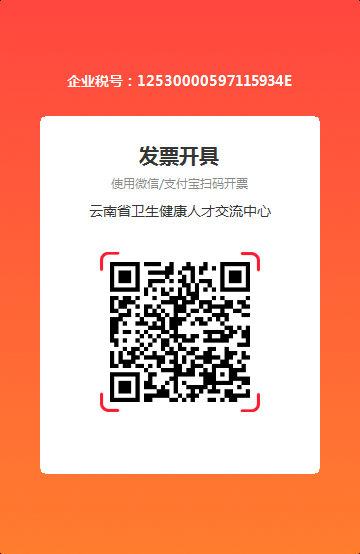 开票注意事项：1.注意填写真实完整的电话号码、邮箱号（发票推送短信、邮箱）。2.认真核对自己单位的开票信息（单位全称、纳税人识别号）。3.如发票需开具银行账号、单位地址请自行填写完整。联系人：联系人：联系电话：联系电话：开票单位名称纳税识别号开票单位名称纳税识别号电子邮箱电子邮箱参训人员信息参训人员信息参训人员信息参训人员信息参训人员信息参训人员信息参训人员信息参训人员信息姓名性别民族身份证号码职务联系电话联系电话单住/双住